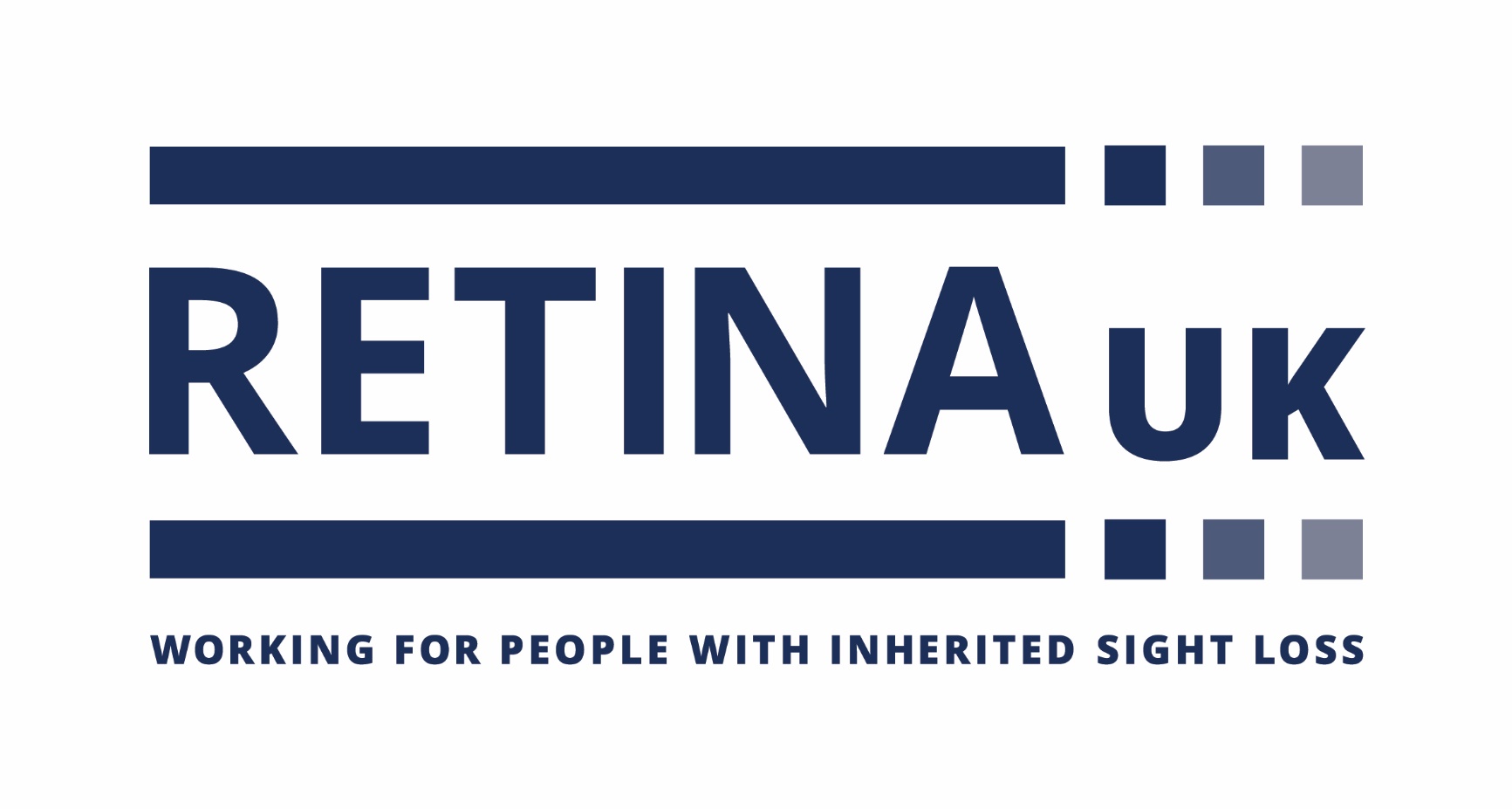 Sight loss survey 2019Findings from our survey of more than 900 people living with inherited sight loss.Research by Retina UK in partnership with Self Comms.June 2019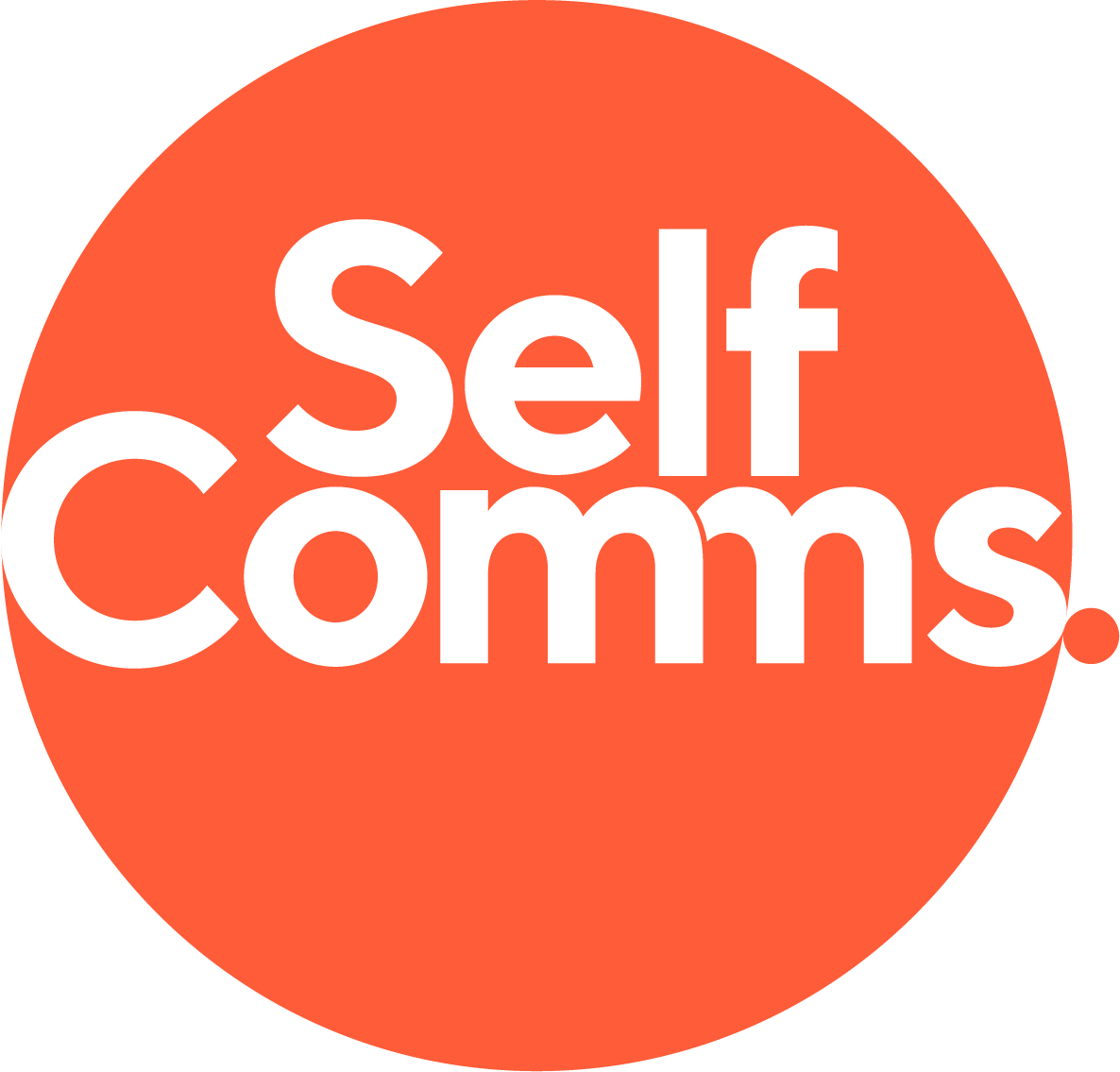 Report author: Sarah Fitzgerald, Director, Self Comms
Data and findings are for Retina UK’s use only, except with Retina UK’s and the author’s permission. Percentages throughout are rounded up to whole numbers. A full dataset is available.(c) Self Communications Ltd and Retina UK, 2019. Welcome from our chief executiveRetina UK is the only UK charity dedicated solely to working for people affected by inherited sight loss.  Our vision is a world where everyone with inherited sight loss is able to live a fulfilling life. To fulfil this vision we have two objectives; 1) Stimulate and fund medical research to increase the understanding of inherited retinal conditions and accelerate the search for treatments for the future and 2) Provide information and support to help people lead better lives, today. We ensure no-one with inherited sight loss need feel alone.We are an organisation entirely focussed on people living with inherited retinal dystrophies; to make the biggest difference for our community and fulfil our objectives we needed to learn more about real-life experiences, challenges and expectations. Thank you to everyone who completed our survey. These findings will inform, influence and guide Retina UK to even better achieve our vision in the future.  We are delighted to share this piece of insight with you and hope that it has the same benefits for you and/or your organisation.Tina HoulihanChief ExecutiveRetina UKwww.RetinaUK.org.uk01280 821334Info@RetinaUK.org.uk Registered charity number: 1153851IntroductionRetina UK wanted to undertake a comprehensive survey of the experiences of people with inherited sight loss. The aim was to better understand people’s views and experiences, and use this knowledge to guide future plans. This report draws together the findings of this survey.About the surveyRetina UK partnered with Self Comms, a communications consultancy experienced in gathering actionable audience insight for charities and non-profits, to conduct this survey. We identified the topics we wanted to know about most, and designed a questionnaire that could be completed by anyone living with inherited sight loss (or by their parent or guardian if they were aged under 18). We tested the draft questionnaire with people with sight loss, to check that the questions and response options were appropriate, and made changes based on their feedback. The questionnaire covered:Demographic informationSight loss conditionQuality of life Access to and satisfaction with services and supportKnowledge of and participation in clinical researchEngagement with Retina UKThe questionnaire was made available for online completion and as a printed booklet. Fieldwork took place between mid-March and early May 2019. Retina UK promoted the survey widely, including through its own communication channels and via health professionals and online communities. The charity provided volunteer assistance to those who may otherwise have struggled to complete the questionnaire.In total we received 924 responses. Summary of key findingsMost respondents (84%) are registered as sight impaired or severely sight impaired. Three in four (74%) have been diagnosed with RP (retinitis pigmentosa), and almost two thirds (61%) were diagnosed over 20 years ago. Around 15% know the gene implicated in their condition.Over half (53%) say their sight loss has a severe or very severe impact on their quality of life.Two in three (69%) say they’re managing their sight loss well, compared with 27% who say they want to be able to manage it better. Those who say they’re managing well are more likely to have engaged with Retina UK.Loss of confidence, anxiety and stress are the biggest emotional or psychological impacts of sight loss. Only 8% say they’ve experienced no impacts like these. Those who have engaged with Retina UK are less likely to say they’ve experienced isolation or loneliness, compared with those who have not engaged.Sight loss particularly impacts on: mobility and getting around; leisure time and hobbies; and social life.The experience of being diagnosed has improved over the past 20 years. But only around one in five are told about support available from Retina UK, and this is not changing. Almost two in three respondents (63%) receive ongoing care from an ophthalmologist, and most (77%) are satisfied with the care they receive.The most useful services are: benefits advice; mobility training; access to work schemes; and counselling. Benefits advice and counselling also appear on the list of services hardest to access, either because people don’t know about them, or because they are not available.Beyond formal services, respondents benefit from informal meetings with others affected by sight loss, and support from other national sight loss charities.Respondents access a wide range of aids, but many would like to access more assistive technologies such as devices and apps. More than half (58%) are aware of clinical research into their type of sight loss, and 20% have participated in research. Retina UK is the top source of research information, and awareness of research is much higher among those who have engaged with us (65%, compared with 48% of those who haven’t engaged). Four in five (81%) agree that, thanks to Retina UK, they are better informed about ongoing research.Respondents mostly agree Retina UK is approachable, trustworthy, and ambitious on behalf of people with sight loss. They are less likely to agree people with sight loss have a big say in what Retina UK does. 80% rate our services as ‘excellent’ or ‘good’.About the respondentsOf the 924 individuals who responded:92% completed the survey on their own behalf, and 8% were the parent/guardian responding on behalf of a child aged under 18.Just over half identified as female (54%) and just under half as male (44%). 93% were white, 5% were from an Asian or mixed Asian background, and the remainder were from other ethnic backgrounds.The age range was as follows:Figure 1: Respondent ages (all respondents)
45% were retired, 18% in full time employment and 16% not in paid work:Grouping respondents for analysisWe allocated respondents into pairs of groups, based on their responses to four particular questions. We then used these groups to look for correlations between these questions and responses to other parts of the survey:*These two percentages do not add up to 100%, as we’ve omitted the 6% of respondents who selected a third option to this question: ‘I’m recently diagnosed, and still adjusting to life with sight loss.’Types of sight lossKey findingsMost respondents (84%) are sight loss registered.Three in four (74%) have been diagnosed with RP (retinitis pigmentosa).Almost two thirds (61%) were diagnosed over 20 years ago.Around 15% know the name of the gene, or genetic variant, implicated in their condition.9% have no vision at all, and 7% have good overall vision.Sight loss registrationMost respondents (84%) were either registered as sight impaired (19%) or severely sight impaired (65%). Of those not registered, 9% said their degree of sight loss did not meet the criteria for registration, and 6% said they had chosen not be registered.Figure 2: Q1 Are you registered as severely sight impaired or sight impaired? (all respondents)Diagnosed conditionAlmost three out of four respondents (74%) had been diagnosed with RP (retinitis pigmentosa). The remaining 21% had a range of other conditions. The most frequently mentioned were Usher Syndrome (8%) and Stargardt disease (2%).Genetic diagnosisJust over four in 10 (41%) of respondents said they had received a genetic diagnosis for their sight condition.But analysis of their free text responses shows only 15% were able to provide the name of a gene or specific type of RP (which correlates to a specific gene).Of those who said they’ve received a genetic diagnosis, but didn’t provide a recognisable gene / genetic disease type:A small number said they had forgotten it.Some said they’d had genetic testing but a specific gene had not been identified.Some described an inheritance pattern.
“I had guessed I had RP because of my Mum's severe sight loss but it was still a shock. I am lucky at the moment because it is only in poor light that I struggle, but I know it is getting worse.”Time since diagnosisMore than six in 10 respondents (61%) were diagnosed over 20 years ago:
Those diagnosed more than 20 years ago were more likely to be sight loss registered, compared with those diagnosed less than 20 years ago (93% compared with 73%).
Remaining visionRespondents reported different degrees and types of remaining vision. Almost one in 10 (9%) had no vision at all, while 7% had good overall vision. Many of those who answered ‘other’ said they experienced loss of good vision only at night, or only in one eye.Quality of lifeKey findingsOver half of respondents (53%) say their sight loss has a severe or very severe impact on their quality of life.Two in three (69%) say they’re managing their sight loss well, compared with 27% who say they want to be able to manage it better. Those who say they’re managing well are more likely to have engaged with Retina UK.Loss of confidence, anxiety and stress are the biggest emotional or psychological impacts of sight loss. Only 8% say they’ve experienced no impacts like these. Those who have engaged with Retina UK are less likely to say they’ve experienced isolation or loneliness, compared with those who have not engaged.Sight loss particularly impacts on mobility and getting around; leisure time and hobbies; and social life.Overall impact on quality of lifeOver half of respondents (53%) said their sight loss had a severe or very severe impact on their quality of life.Figure 3: Q6 Right now, what impact does your sight condition have on your quality of life overall? (all respondents)Those diagnosed over 20 years ago were almost twice as likely to say the impact on their quality of life was severe or very severe, compared with those diagnosed since (64% compared with 34%).Those who are sight loss registered were also more likely to say their sight loss had a severe or very severe impact on their quality of life – 85% said this, compared with only 13% of those not registered.
“Living with degenerative sight loss is relentlessly challenging. Ongoing emotional support and specialist counselling should be available at all stages.”Managing the impact of sight lossWe asked respondents to choose between three statements, reflecting how far they feel they are coping with their sight loss right now:6% agreed: ‘I am recently diagnosed, and still adjusting to life with sight loss.’69% agreed: ‘I’ve had sight loss for some time. I know how to manage my sight loss, and have support in place to help me live my life.’25% agreed: ‘I’ve had sight loss for some time. I want to manage my sight loss better, but am not able to, or unsure how to, access the support I need.’Figure 4: Q7 Which of these statements best describes your current situation? (all respondents)Two thirds (68%) of those who said they are managing well were diagnosed with sight loss more than 20 years ago, compared with only 57% of those who say they’re not managing well.Those who say they’re managing their sight loss well are more likely to have engaged with Retina UK, compared with those who say they are not managing well (73% compared with 61%). “My son has been amazing at coping with his diagnosis – very determined, enjoying his life and refuses to let it get him down. I am full of admiration for him. As his mum, I have not coped so well and am very worried about his future, especially around employment.”Emotional and psychological impactsWe asked people about a range of emotional and psychological impacts resulting from their sight loss. The top five responses were:Only 8% said they’d experienced no emotional or psychological impacts.“I am a very private person, but feel totally lost and unsupported and fearful for the future - for my career, my young family and for my independence.”
People who have engaged with Retina UK were less likely to report isolation or loneliness compared with those who have not engaged:33% of those who have engaged with Retina UK said they experienced isolation, compared with 45% of those who have not engaged. 31% reported loneliness, compared with 41% of those who have not engaged.
Specific quality of life impactsRespondents scored the extent to which their sight loss had affected particular areas of their lives, on a scale from ‘not at all’ to ‘extremely’. Ranked responses show the biggest impact people experience is connected with mobility and getting around, following by leisure time and hobbies:Those who said they are not currently managing their sight loss well were more likely to score all of these impacts as high, when compared with those who say they are managing well. The differences between these two groups are particularly marked when it comes to:Social life (66% of those not managing well say this is ‘significantly’ or ‘extremely’ affected, compared with 39% of those managing well)Day-to-day routines (47% compared with 31%)Falls or accidents (47% compared with 26%)Relationships (41% compared with 20%)Education (34% compared with 17%)“Everyday tasks and routines have become much more of a challenge and most things require a lot more planning and time.”Services and supportKey findingsPeople’s experience of receiving their diagnosis has improved over the past 20 years.Despite this, only around one in five are told about the support available from Retina UK, and this has not improved over time.Almost two in three respondents (63%) have ongoing care from an ophthalmologist, and most (77%) are satisfied with the care they receive. The most useful services for people with sight loss are benefits advice; mobility training; access to work schemes; and counselling. Benefits advice and counselling also appear on the list of services hardest to access, either because people don’t know about them, or because they are not available.Support via informal meetings with others affected by sight loss, and that provided by other national sight loss charities, make the biggest positive difference. Respondents access a wide range of aids, but many would like to access more assistive technologies such as devices and apps. The two main barriers are not knowing how to obtain these, and cost.DiagnosisPeople’s experience of receiving their diagnosis appears to have improved over the past 20 years. The biggest positive changes are in the percentages of respondents being offered genetic counselling, and in those feeling they are able to ask questions.However, most respondents are still not told about the support available from Retina UK – and there is little sign that this has changed much over the past two decades. And while the proportion of people being offered emotional or psychological support has risen (from 7% to 23%), it is still low overall. “The specialist who diagnosed me offered no support or information, I hadn’t even heard of RP. I was just told that I would eventually go blind.” (Respondent diagnosed over 20 years ago) “I should have received counselling. I was just left to get on with things. It has taken me years to come to terms with it all. It has been a very difficult journey. I hope things are much better now and people are given greater support and understanding.”Ongoing specialist eye careAlmost two in three respondents (63%) receive ongoing care from an ophthalmologist (specialist eye doctor). This rises to three in four (74%) of those diagnosed within the past 20 years.Figure 6: Q12 Do you have an ophthalmologist (specialist eye doctor) involved in your ongoing care? (all respondents)Overall satisfaction with the care provided by ophthalmologist is fairly high at 77% (the proportion of respondents who said they were ‘very’ or ‘quite’ satisfied). Satisfaction is somewhat higher among those diagnosed more than 20 years ago (80%) compared with those diagnosed since then (73%).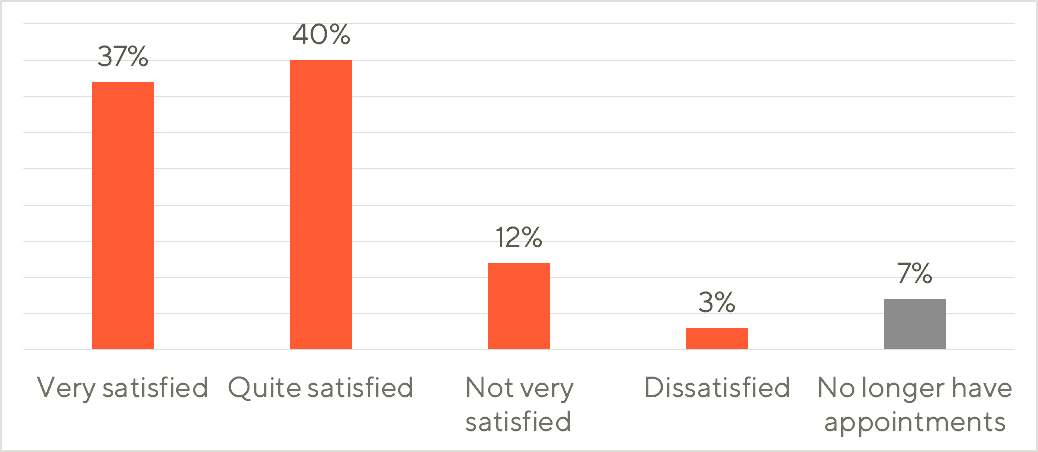 Figure 7: Q13 How satisfied are you with the ongoing care you receive from your ophthalmologist? (respondents with an ophthalmologist involved in their ongoing care only) “I have seen a different Doctor every single time I've had an appointment with ophthalmology. Feels like there is no continuity of care.”Services for people with sight lossWe asked respondents about their take-up of services available to people with sight loss, from social services support to genetic counselling, and the extent to which these made a positive difference to their lives. We’ve ranked services according to the biggest positive difference they make (totalling ‘very’ + ‘some’ positive difference scores, excluding respondents who haven’t accessed this service).We also asked about the barriers that prevented respondents accessing these services. In many cases, the service specified was not one they needed or wanted. However, respondents also told us they were not aware of some of these services, or that these services were not available to them.From this, it’s possible to extract the top five services that respondents said they were unable to access, either because they didn’t know about them, or because they were not available:1.	Eye clinic support and signposting (ECLO)2.	Workplace occupational support3.	Counselling4.	Genetic testing5.	Advice on claiming benefits
Two services – benefits advice and counselling – appear within both top five lists: among the services making the biggest positive difference for those who access them, and those that are hardest to access. “It was only when I specifically asked, several years later, having lost my driving licence, that I was registered. And even then nobody suggested a blue badge or referred me to support agencies. One issue with this is that … hospital clinics only know about their own local services.”
Support from people and groupsAs well as these statutory or more formal services, people with sight loss also access charity, community and peer support. We asked which of these sources of support people had accessed, and which made the biggest difference. As before, ‘positive difference’ is summed from the scores for ‘very’ plus ‘some’ positive difference and excludes respondents who haven’t accessed this support.“I enjoy some social activities now but with a friend as my guide and support, and enjoy attending clubs like audiobook club and being on committees of groups in my area.”Respondents’ reasons for not accessing these sources of support fell into two categories: they didn’t need this, or they couldn’t access this. We provided space for people to comment on other kinds of support. Some said they would like to have access to supportive peer communities that felt more suitable to their particular situation: for example, people of a similar age to them, or working in the same industry.“I would like to talk to other people with RP within my age group - I feel quite isolated as I am unable to talk to people with the same condition.”Aids, equipment and assistive technologiesRespondents access a wide range of aids, equipment and assistive technologies to help them manage life with sight loss. The most popular were:We also asked which equipment or aids respondents would like to use, but don’t currently. The top items were all tech devices or applications: smart glasses (30% would like to use this); followed by tablet with accessibility features / standalone reading device (both 21%); smart home device (20%); and smartphone with accessibility features (19%). Figure 8: Q18 Which of these types of aids, assistive technology or communications support do you use? (all respondents)While some of these items can be expensive, a lack of knowledge on how to get hold of them was given equal weight as the main barrier to access. Other barriers included not being aware of these aids, or not feeling confident or skilled to use them:This suggests an information gap when it comes to knowing about the range of aids available, particularly tech devices and applications, and how these can be obtained.Clinical researchKey findingsMore than half (58%) are aware of clinical research into their type of sight loss, and 20% have participated in research.Retina UK is the top source of research information. Awareness of research is much higher among those who have engaged with Retina UK compared with those who haven’t (65% compared with 48%).
“The main information I want is to know what research is being done to find a cure and whether I qualify for this.”More than half of respondents (58%) were aware of clinical trials or other ongoing research into their type of sight loss.Awareness of research was much higher among those who have engaged with Retina UK compared with those who haven’t engaged (65% compared with 48%).Figure 9: Q21 Are you aware of any clinical trials or other ongoing research for your type of sight loss?Retina UK was the top source of research information for respondents, with almost two thirds (64%) of those who knew about research citing Retina UK as a source. We were twice as likely to be mentioned as the next highest source (ophthalmologist).Just over half of people (57%) would like to participate in research (a clinical trial or other kind of research) but haven’t yet. A further 20% have participated in research, and 22% say they do not want to.Figure 10: Q23 Which of these best describes your experience of clinical trials or other research into your type of sight loss? (all respondents)
 “At 72 I do not need or expect support or benefit from ongoing research, but do hope it may be available to my daughter and granddaughter who have been diagnosed with RP.”Attitudes towards 
Retina UKKey findingsMany hear about us for the first time from a health professional (24%). Seven in 10 (70%) have engaged with Retina UK in some way.Engagement is higher among those: sight loss registered; diagnosed more than 20 years ago; diagnosed with RP; and who say they’re managing their sight loss well.Respondents mostly agree Retina UK is approachable, trustworthy, and ambitious on behalf of people with sight loss. They are less likely to agree people with sight loss have a big say in what we do.Four in five (81%) agree that, thanks to Retina UK, they are better informed about ongoing research.80% of people rate our services as ‘excellent’ or ‘good’.Our newsletters achieve highest satisfaction and usage levels, followed by our website.
Knowing about Retina UKMany people hear about Retina UK for the first time from a health professional. This has changed little over the past 20 years, and shows the ongoing importance of the health service workforce in ensuring people are aware of support from Retina UK. “When I asked if I would go blind, was told they thought I would. They gave me a sheet of paper with the helpline number of Retina UK. They did help me.”There has been a significant shift in the past 20 years from people relying on word of mouth to know about Retina UK, to being able to find us through the internet.  The top ways people first hear about us:Engaging with Retina UKSeven in ten (70%) of respondents said they had engaged with Retina UK in some way, through one or more of the following routes:The following groups were more likely than others to have engaged with Retina UK:Respondents who are sight loss registered, compared with those not registered (71% compared with 65%)Respondents diagnosed more than 20 years ago, compared with those diagnosed since then (73% compared with 66%)Respondents diagnosed with RP (retinitis pigmentosa), compared with those with other diagnoses (75% compared with 57%)As we saw earlier, those who say they are currently managing their sight loss well are more likely to have engaged with Retina UK than those who say they are not managing well (73% compared with 61%)
Perceptions of Retina UKRespondents were mostly happy to agree that Retina UK behaves in line with our own values: that we’re approachable, trustworthy, and ambitious on behalf of people with sight loss.  The exception is the statement ‘People with inherited sight loss have a big say about what Retina UK does’. Only 42% of respondents agreed with this – a much lower percentage than for the other three statements. However, only 5% of respondents actually disagreed with this statement – the remaining 51% were neutral.Figure 11: Q26 How far do you agree with each of these statements about Retina UK? (all respondents)
The difference we makeMore than eight in 10 respondents (81%) agreed that, thanks to Retina UK, they are better informed about ongoing research. Agreement is higher among those who were diagnosed more than 20 years, compared to those diagnosed since then (87% compared with 71%), and among those who are sight loss registered compared with those who are not (82% compared with 77%).Almost half (45%) agreed that Retina UK helps them have greater awareness of the support available to them. Agreement is higher among those who are sight loss registered compared with those who are not (46% compared with 37%).One in five (20%) agreed that Retina UK helps them feel more confident in managing the challenges of sight loss. This is higher among those diagnosed within the past 20 years, compared with those diagnosed longer ago (26% compared with 16%).Only 7% agreed that, thanks to Retina UK, they are more able to lead a fulfilling life. This is considerably lower than the others, and may be due in part to the language used in the statement. A ‘fulfilling life’ is perhaps too an abstract a concept for people to feel able to evaluate.Figure 12: Q29 In your opinion, what difference does Retina UK make to you? (all respondents)
 “Just want to say thank you for all you do!”Retina UK’s information, support and servicesRespondents who have used our information, support and services were very positive about these, with 80% describing them as ‘excellent’ (27%) or ‘good’ (53%). Only 3% said our services were ‘not very’ or ‘not at all’ good.  Figure 13: Q28 Overall, how would you rate the information, support and services available from Retina UK for people affected by inherited sight loss? (users of services only)The most accessed information, support and services were our newsletters, website, helpline, information days and local groups.
“Retina UK gave me the best support after my diagnosis. The support, patience, empathy, kindness and understanding I received from helpline staff is one of the main reasons I came to terms with my diagnosis.”Satisfaction levels (from totalling ‘very’ and ‘quite’ satisfied) were highest for our newsletters, website, annual conference, information days and helpline:
People diagnosed within the past 20 years access Retina UK services differently from those diagnosed before that, showing a preference overall for online channels over face-to-face.Information topicsRespondents wanted to hear more from Retina UK on treatment updates, research progress and managing life with sight loss:Appendix: data tables for chartsFigure 2: Q1 Are you severely sight impaired or sight impaired? (all respondents)Figure 3: Q6 Right now, what impact does your sight condition have on your quality of life overall? (all respondents)Figure 5: Q10 Thinking back to your diagnosis… please select the relevant box for each statement (all respondents)Figure 7: Q13 How satisfied are you with the ongoing care you receive from your ophthalmologist? (respondents with an ophthalmologist involved in their ongoing care only)Figure 8: Q18 Which of these types of aids, assistive technology or communications support do you use? (all respondents)Figure 11: Q26 How far do you agree with each of these statements about Retina UK? (all respondents)Under 184%18-253%26-354%36-4511%46-5520%56-6522%66-7521%Over 7516%Retired45%Employed full time18%Not in paid work16%Doing voluntary work9%Employed part time (working 30 hours or less)8%In full or part-time education or training6%Self-employed part time3%Self-employed full time3%Other (please specify)7%Sight loss registered (84%)Q: Are you registered as severely sight impaired or sight impaired?Responded:Yes, I am registered as severely sight impaired orYes, I am registered as sight impairedNot registered (16%)Q: Are you registered as severely sight impaired or sight impaired?Responded:No, my degree of sight loss does not meet the criteria orNo, I have chosen not to be registeredDiagnosed less than 20 years ago (39%)Q: How long ago were you diagnosed with your sight condition?Responded with one of:Within the past 12 monthsBetween 1 and 5 years agoBetween 5 and 10 years agoBetween 10 and 20 years agoDiagnosed more than 20 years ago (61%)Q: How long ago were you diagnosed with your sight condition?Responded:More than 20 years agoCurrently managing well (69%)*Q: Which of these statements best describes your current situation?Responded:I’ve had sight loss for some time. I know how to manage my sight loss, and have support in place to help me live my life.Not currently managing well (25%)*Q: Which of these statements best describes your current situation?Responded:I’ve had sight loss for some time. I want to manage my sight loss better, but am not able to, or unsure how to, access the support I need.Have engaged with Retina UK (70%)Q: Here are some ways people get involved with Retina UK. Which of them apply to you?Responded with one or more of:I access information and/or supportI am a memberI belong to a Local GroupI donate or raise fundsI am a volunteerI am a paid member of staffHave not engaged with Retina UK (30%)Q: Here are some ways people get involved with Retina UK. Which of them apply to you?Responded with:None of theseClassic retinitis pigmentosa (RP)74%Usher syndrome8%Stargardt disease2%Cone-rod dystrophy2%Rod-cone dystrophy2%Choroideremia1%Bardot-Biedl syndrome1%Leber congenital amaurosis1%Macular degeneration1%Nystagmus1%Past 12 months2%1 - 5 years ago7%5 - 10 years ago10%10 - 20 years ago20%Over 20 years ago61%No vision9%Light perception / shadows only17%Some useful central vision41%Good central vision24%Some useful peripheral vision16%Good peripheral vision3%Good overall vision7%Other9%Loss of confidence72%Anxiety71%Stress62%Fear54%Anger44%Affected to any degreeImpact is ‘significant’ or ‘extreme’Mobility and getting around97%64%Leisure time and hobbies94%58%Social life91%46%Career / job77%47%Day-to-day routines92%33%Falls or accidents90%30%Communication75%29%Relationships71%24%Family life73%22%Education55%21%AccessedPositive difference1Advice on claiming benefits57%84%2Mobility training48%78%3Access to work scheme31%71%4Counselling17%61%5Workplace occupational health support26%58%6Social services support50%56%7Eye clinic support and signposting (ECLO)31%54%8Genetic counselling29%42%9Genetic testing46%39%10Support to change careers12%33%AccessedPositive differenceNot aware or not available1Advice on claiming benefits57%84%41%2Mobility training48%78%36%3Access to work scheme31%71%30%4Counselling17%61%46%5Workplace occupational health support26%58%51%6Social services support50%56%22%7Eye clinic support and signposting (ECLO)31%54%52%8Genetic counselling29%42%25%9Genetic testing46%39%43%10Support to change careers12%33%28%AccessedPositive differenceOther national sight loss charities65%71%Informal meetings with others affected49%71%A local sight loss organisation56%66%Retina UK staff or volunteers57%58%Online sight loss community45%56%I don't need this nowI can't access thisOther national sight loss charities22%13%Informal meetings with others living with sight loss30%22%A local sight loss organisation25%18%Retina UK staff or volunteers25%19%Online sight loss community28%27%% usingCane63%Flashlight or enhanced illumination50%Smartphone with accessibility features44%Smart home device (Alexa, Google, etc)33%Tablet with accessibility features33%Don't know how to obtain42%Too expensive41%Did not know it existed28%Not confident to use / lack skills26%Told it is not suitable or available11%Retina UK64%Ophthalmologist (eye specialist)32%Online community17%Web search17%A charity or patient group (not Retina UK)8%In the media7%Clinicaltrials.gov website5%Word of mouth3%UK Clinical Trials Gateway website3%Optometrist2%GP1%AllDiagnosed >20yrs agoDiagnosed <20yrs agoFrom a healthcare professional24%26%22%Word of mouth21%26%13%Internet search20%11%34%From another charity or support group10%9%11%In the media7%7%7%Not before this survey6%7%5%Member50%Access info and/or support31%Donate or raise funds30%Belong to Local Group6%Volunteer3%Paid staff member0%None of these30%AccessedSatisfiedRegular newsletters75%94%Website52%93%Annual conference16%89%Information Days24%88%Helpline25%87%Online support groups16%87%Support with fundraising17%86%Info for children & young people3%81%Local Groups18%73%Telephone befriending service4%73%Diagnosed <20 years ago (% used)Diagnosed >20 years ago (% used)Regular newsletters67%80%Website67%42%Annual conference11%20%Online support groups21%13%Local Groups13%22%Updates on treatments77%Updates on sight loss research funded by Retina UK68%Opportunities to participate in sight loss research59%Information on assistive technologies56%Managing everyday life with sight loss52%Information and support for my local area47%Updates on relevant national health and social care policy and practice41%Stories about other people living with sight loss32%How I can continue to work or study25%Ways to fundraise or donate to Retina UK17%Opportunities to volunteer14%Registered as severely sight impaired65%Registered as sight impaired19%Degree of loss does not meet criteria9%Chosen not to be registered6%Total registered84%Total not registered16%No impact1%Mild impact10%Moderate impact36%Severe impact38%Very severe impact15%Total experiencing some impact99%Total experiencing severe / very severe impact53%>20 yrs ago10-20 yrs ago5-10 yrs ago1-5 yrs ago<1 year agoI was given the opportunity to ask questions53%68%82%80%85%The person giving my diagnosis had a good knowledge of my condition73%78%84%80%85%The person giving the diagnosis understood how I might be feeling43%54%59%43%61%I was told about ongoing support available to me29%39%41%34%46%I was told about the support available from Retina UK19%23%21%22%16%I was offered emotional / psychological support7%10%19%8%23%I was offered genetic counselling11%22%35%49%53%Very satisfied37%Quite satisfied40%Not very satisfied12%Dissatisfied3%No longer have appointments7%Net satisfaction77%Yes, I use thisNo, I don't need thisNo, but I would like thisCane63%30%7%Flashlight or enhanced illumination50%38%13%Smartphone with accessibility features44%37%19%Smart home device (Alexa, Google, etc)33%47%20%Tablet with accessibility features33%46%21%Computer software to enlarge text32%51%17%Large print publications30%58%12%Talking appliances29%53%18%Computer software to read text aloud24%59%18%Standalone reading device16%63%21%Guide dog13%71%15%CCTV magnifier13%72%16%Braille9%80%11%Smart glasses4%67%30%AgreeNeutralDisagreeI would feel comfortable to get in touch with Retina UK75%21%4%I trust Retina UK to do what it says it will do74%25%1%Retina UK is ambitious on behalf of people affected by inherited sight loss76%22%2%People with inherited sight loss have a big say about what Retina UK does42%51%5%